.Grapevine Right, Left Brush, Grapevine Left with ¼ Turn Left, BrushRight Shuffle Forward, Step Left, ½ Turn Right, Left Shuffle Forward, Rock StepRight Coaster Step, Walk, Walk, Kick, Walk Back, Walk Back, Walk BackJump Back Right, Left, Clap x2,Bend Right Knee In, Left Knee In, Right Knee InStart AgainSlipped & Fell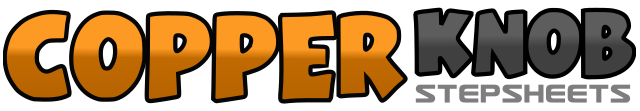 .......Count:32Wall:4Level:Beginner.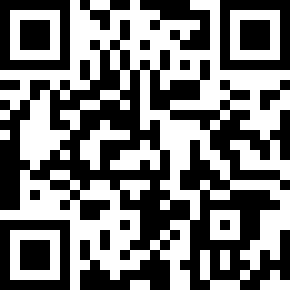 Choreographer:Rob Fowler (ES) - April 2010Rob Fowler (ES) - April 2010Rob Fowler (ES) - April 2010Rob Fowler (ES) - April 2010Rob Fowler (ES) - April 2010.Music:I Slipped and Fell In Love - Alan JacksonI Slipped and Fell In Love - Alan JacksonI Slipped and Fell In Love - Alan JacksonI Slipped and Fell In Love - Alan JacksonI Slipped and Fell In Love - Alan Jackson........1,2Step right to right side, Step left behind right3,4Step right to right side, Brush left next to right5,6Step left to left side, step right behind left7,8&Make ¼ turn left stepping forward on left, Brush right forward1&2Step right forward, step left next to right, step forward right3,4Step forward on left, Make 1/2 turn right stepping forward onto right5&6Step forward on left, step right next to left, step forward left7,8Rock forward on right, Recover back on left1&2Step back on right, step left next to right, step forward right3,4Walk forward left, Walk forward right5,6Kick left forward, Step back left7,8&Step back right, Step back left&1,2Step Back right, Step left shoulder width apart, Clap hands&3,4Step Back right, Step left shoulder width apart, Clap hands5,6Bend right Knee in, Bend left Knee in7,8Bend right knee in, Hold